КОМИТЕТ ЗДРАВООХРАНЕНИЯ ВОЛГОГРАДСКОЙ ОБЛАСТИГОСУДАРСТВЕННОЕ УЧРЕЖДЕНИЕ ЗДРАВООХРАНЕНИЯ«ГОРОДСКАЯ  КЛИНИЧЕСКАЯ  БОЛЬНИЦА № 1»П Р И К А З            12 января 2021 г.                                                                      № 3ВолгоградОб утверждении Положения об организации работы с обращениями граждан в ГУЗ «ГКБ № 1»В соответствии с Конституцией Российской Федерации, Федеральным законом от 02.05.2006 № 59-ФЗ «О порядке рассмотрения обращений граждан Российской Федерации», приказом Департамента здравоохранения Администрации Волгограда от 30.04.2010 № 416 «О порядке рассмотрения обращений граждан», а также в целях организации работы с обращениями граждан в ГУЗ «ГКБ № 1»,п р и к а з ы в а ю:1. Утвердить Положение об организации работы с обращениями граждан в ГУЗ «ГКБ № 1» (Приложение № 1 к приказу).2. Постоянно действующей комиссии по контролю за порядком рассмотрения обращений граждан в своей работе руководствоваться Положением об организации работы с обращениями граждан в государственном учреждении здравоохранения «Городская клиническая больница № 1».3. Приказ ГУЗ «ГКБ № 1» от 16.07.2019 № 125 «Об утверждении Положения об организации работы с обращениями граждан» считать утратившим силу.4.   Контроль за исполнением настоящего приказа оставляю за собой.Главный врач							              И.А. Поликарпов Разослано:	в дело №01-08                          в дело жалобЧекомасова Т.М.(8442) 44-16-47Приложение № 1 к приказу ГУЗ «ГКБ № 1» от 12.01.2021 г. № 3 ПОЛОЖЕНИЕоб организации работы с обращениями гражданв ГУЗ «ГКБ № 1»1. Общие положения1.1.  Настоящее Положение об организации работы с обращениями граждан в ГУЗ «ГКБ № 1» (далее - Положение) разработано с целью определения порядка учета (регистрации) и рассмотрения обращений граждан, контроля за их исполнением, организации приема граждан в государственном учреждении здравоохранения «Городская клиническая больница № 1» (далее – ГУЗ «ГКБ № 1», медицинское учреждение).1.2. Настоящее Положение распространяется на все письменные, в том числе электронные, устные, индивидуальные и коллективные обращения граждан, поступившие в ГУЗ «ГКБ № 1». 1.3. Медицинское учреждение обязано в пределах своих полномочий в соответствии с Конституцией Российской Федерации, Федеральным законом от 02.05.2006  № 59-ФЗ «О порядке рассмотрения обращений граждан Российской Федерации», приказом Департамента здравоохранения Администрации Волгограда от 30.04.2010 № 416 «О порядке рассмотрения обращений граждан» и иными действующими нормативно-правовыми актами рассматривать предложения, заявления и жалобы граждан, давать на них ответы и принимать необходимые меры.1.4. Для целей настоящего Положения используются следующие основные термины: обращение гражданина (далее – обращение) - направленные в медицинскую организацию в письменной форме или в форме электронного документа предложение, заявление или жалоба, а также устное обращение гражданина в медицинскую организацию; предложение - рекомендация гражданина по совершенствованию законов и иных нормативных правовых актов, деятельности государственных органов и органов местного самоуправления, развитию общественных отношений, улучшению социально-экономической и иных сфер деятельности государства и общества; заявление - просьба гражданина о содействии в реализации его конституционных прав и свобод или конституционных прав и свобод других лиц, либо сообщение о нарушении законов и иных нормативных правовых актов, недостатках в работе государственных органов, органов местного самоуправления и должностных лиц, либо критика деятельности указанных органов и должностных лиц;жалоба - просьба гражданина о восстановлении или защите его нарушенных прав, свобод или законных интересов либо прав, свобод или законных интересов других лиц; должностное лицо - лицо, постоянно, временно или по специальному полномочию осуществляющее функции представителя власти либо выполняющее организационно-распорядительные, административно-хозяйственные функции в медицинском учреждении.   	1.5. Настоящее Положение обязательно для всех должностных лиц ГУЗ «ГКБ № 1» при осуществлении деятельности по рассмотрению обращений граждан. 1.6. Приказом главного врача учреждения определяются ответственные должностные лица по работе с обращениями граждан, ответственные исполнители, уполномоченные на рассмотрение обращений граждан.  1.7. Информация об организации работы с обращениями граждан размещается в доступном месте на стендах структурных подразделений ГУЗ «ГКБ № 1» и сайте медицинского учреждения в сети Интернет (guz-gkb1). Для предоставления возможности приема обращений в письменной форме в обязательном порядке указывается подробный почтовый адрес, часы и место приема письменных обращений при самообращении в медицинское учреждение, телефон приемной главного врача, факс, образец обращения. 1.8. В обязательном порядке до сведения пациентов доводится график (дни и часы) личного приема граждан главным врачом медицинского учреждения, структурных подразделений, график дежурства представителей учреждения, отвечающих за организацию медицинской помощи, для проведения разъяснительной работы и решения конфликтных ситуаций пациентов.2. Порядок учета (регистрации) и рассмотрения обращений граждан2.1. Письменные обращения граждан подлежат обязательной регистрации в день доставки, в исключительных случаях (время доставки совпадает с окончанием рабочего дня) - на следующий день в «Журнале регистрации обращений граждан», содержащем следующие графы: № п/п, входящий номер поступившего обращения, Ф.И.О. заявителя, домашний адрес, телефон . обратившегося, краткое содержание обращения, повторность обращения, контроль, результат исполнения с фамилией исполнителя, исходящий номер и примечание/обоснованность жалобы. Обложка журнала регистрации обращений граждан включает в себя следующие реквизиты: - наименование медицинского учреждения, наименование структурного подразделения; - заголовок; - крайние даты (дата начала, дата окончания). При регистрации обращения на лицевой стороне первого листа указывается дата поступления и регистрационный номер. 2.2. Если одновременно поступило несколько обращений одного и того же содержания от одного и того же автора, то осуществляется регистрация только одного из обращений. 2.3. Повторными считаются обращения, поступившие в медицинское учреждение от одного и того же лица по одному и тому же вопросу: - если заявитель не удовлетворен данным ему ответом по первоначальному обращению; - если со времени поступления первого обращения истек установленный законодательством срок рассмотрения и ответ заявителю не дан. Не считаются повторными: - обращения одного и того же лица, но по разным вопросам; - обращения граждан, в которых содержатся новые вопросы или дополнительные сведения. Повторные обращения граждан регистрируются так же, как и первичные с отметкой «Повторно». 2.4. В журнале регистрации обращений фамилия и инициалы автора обращения заполняются в именительном падеже. Если обращение граждан подписано двумя и более авторами, а также подписано членами одной семьи, то в графе «Ф.И.О.» указывается первый автор и делается отметка «Коллективное». 2.5. Обращения граждан, в которых не указаны фамилия лица, направившего обращение, и почтовый (электронный) адрес, по которому должен быть направлен письменный ответ, признаются анонимными. В графе «Ф.И.О.» делается запись «Анонимное», а в графе «Адрес» указывается территория по почтовому штемпелю при его наличии. 2.6. В случае подачи обращения при личном приеме заявитель представляет документ, удостоверяющий его личность в соответствии с законодательством Российской Федерации. На обращениях граждан, принятых на личном приеме, указывается дата, и делается отметка «Принято на личном приеме». Рассмотрение таких обращений граждан осуществляется в соответствии с настоящим Положением.2.7. Обращение, поступившее в медицинское учреждение или должностному лицу в форме электронного документа, подлежит рассмотрению в порядке, установленном настоящим Положением. В обращении гражданин в обязательном порядке указывает свои фамилию, имя, отчество (последнее - при наличии), адрес электронной почты, по которому должны быть направлены ответ, уведомление о переадресации обращения. Гражданин вправе приложить к такому обращению необходимые документы и материалы в электронной форме.2.8. Отдельные обращения граждан рассматриваются в медицинском учреждении в следующем порядке: 2.8.1. Если в письменном обращении не указаны - фамилия гражданина, направившего обращение, и почтовый (электронный) адрес, по которому должен быть направлен ответ, то письменный ответ на обращение не дается; 2.8.2. Если в письменном обращении содержатся нецензурные либо оскорбительные выражения, угрозы жизни, здоровью и имуществу сотрудников медицинской организации, а также членам их семьи - обращение остается без ответа по существу поставленных в нем вопросов, при этом ответственным за работу с обращениями в медицинском учреждении сообщается гражданину, направившему обращение, о недопустимости злоупотребления правом; 2.8.3. Если текст письменного обращения не поддается прочтению - письменный ответ на такое обращение не дается, о чем сообщается гражданину, направившему обращение, если его фамилия и почтовый адрес поддаются прочтению; 2.8.4. Если в письменном обращении содержится вопрос, по существу которого гражданину многократно давались письменные ответы, в связи с ранее направляемыми обращениями и при этом в поступившем обращении не приводятся новые доводы или обстоятельства - ответственный исполнитель вправе подготовить ответ за подписью главного врача медицинского учреждения о безосновательности очередного обращения. Переписка с гражданином по данному вопросу прекращается при условии, что указанное обращение и ранее поданные обращения направлялись в адрес медицинского учреждения. 2.8.5. Если текст письменного обращения не позволяет определить суть предложения, заявления или жалобы, ответ на обращение не дается и оно не подлежит направлению на рассмотрение, в медицинское учреждение или должностному лицу в соответствии с их компетенцией, о чем в течение семи дней со дня регистрации обращения сообщается гражданину, направившему обращение.2.9. Все обращения граждан, поступившие в медицинское учреждение, подлежат обязательному рассмотрению, за исключением обращений граждан, указанных в подпунктах 2.8.1.-2.8.5. пункта 2.8 настоящего Положения, для которых установлен особый порядок рассмотрения. 2.10. В случае поступления в медицинское учреждение письменного обращения, содержащего вопрос, ответ на который размещен в соответствии с пунктом 4.4 настоящего Положения на официальном сайте данных медицинского учреждения в информационно-телекоммуникационной сети «Интернет», гражданину, направившему обращение, в течение семи дней со дня регистрации обращения сообщается электронный адрес официального сайта в информационно-телекоммуникационной сети «Интернет», на котором размещен ответ на вопрос, поставленный в обращении, при этом обращение, содержащее обжалование судебного решения, не возвращается.2.11. В случае если обращение подается через представителя заявителя, должен быть предоставлен документ, подтверждающий полномочия на осуществление действий от имени заявителя. В качестве документа, подтверждающего полномочия на осуществление действий от имени заявителя, могут быть представлены: - оформленная в соответствии с законодательством Российской Федерации доверенность (для физических лиц); - оформленная в соответствии с законодательством Российской Федерации доверенность, заверенная печатью заявителя и подписанная руководителем заявителя или уполномоченным этим руководителем лицом (для юридических лиц); - иные документы, установленные законодательством Российской Федерации, позволяющие лицу действовать от имени заявителя без доверенности. 2.12. Ответственные исполнители в случае возникновения конфликта или спорной ситуации по фактам, указанным в обращении, вправе ходатайствовать перед главным врачом медицинского учреждения о проведении комиссионной проверки. При положительном решении приказом по медицинскому учреждению создается комиссия, утверждается ее состав. После проведения комиссионной проверки ответственный исполнитель готовит ответ на обращение с учетом результатов проверки. 2.13. При рассмотрении обращения не допускается разглашение сведений, содержащихся в обращении, а также сведений, касающихся частной жизни гражданина, без его согласия. Не является разглашением сведений, содержащихся в обращении, направление письменного обращения в государственный орган, орган местного самоуправления или должностному лицу, в компетенцию которых входит решение поставленных в обращении вопросов.3. Сроки рассмотрения обращений граждан3.1. Все обращения граждан должны быть рассмотрены в течение 15- 30 дней с уведомлением заявителя о результатах рассмотрения. В случаях необходимости проведения специальной проверки, истребования дополнительных материалов либо принятия других мер, сроки рассмотрения обращений граждан могут быть продлены, но не более чем на 30 дней, с обязательным уведомлением обратившегося. Уведомление заявителю, подписывает главный врач медицинского учреждения, принявший решение о продлении срока рассмотрения обращения гражданина, либо лицо, исполняющее обязанность руководителя медицинского учреждения. 3.2. Срок исполнения истекает в последний день исполнения. В случае, если окончание срока рассмотрения обращения граждан приходится на нерабочий день, то днем окончания срока считается предыдущий ему рабочий день.4. Результаты рассмотрения обращений граждан4.1. Обращение считается рассмотренным, если даны мотивированные ответы на все поставленные в нем вопросы, по ним приняты необходимые меры и автору обращения дан исчерпывающий ответ в соответствии с действующим законодательством. 4.2. Ответ должен быть конкретным, ясным по содержанию, обоснованным и охватывать все вопросы, поставленные в обращении. Если просьба, изложенная в обращении, не может быть разрешена положительно, то указывается, по каким причинам она не может быть удовлетворена. В письменных ответах на обращения граждан необходимо указывать меры, принятые для устранения нарушений законодательства, выявленных при проверке фактов, изложенных в обращении. 4.3. В случае, если ответ по существу поставленного в обращении вопроса не может быть дан без разглашения сведений, составляющих государственную или иную охраняемую федеральным законом тайну, в том числе врачебную тайну, гражданину, направившему обращение, сообщается о невозможности дать ответ по существу поставленного в нем вопроса в связи с недопустимостью разглашения указанных сведений. 4.4. Ответ на обращение направляется в форме электронного документа по адресу электронной почты, указанному в обращении, поступившем в государственный орган, орган местного самоуправления или должностному лицу в форме электронного документа, и в письменной форме по почтовому адресу, указанному в обращении, поступившем в медицинское учреждение или должностному лицу в письменной форме. Кроме того, на поступившее в медицинское учреждение или должностному лицу обращение, содержащее предложение, заявление или жалобу, которые затрагивают интересы неопределенного круга лиц, в частности на обращение, в котором обжалуется судебное решение, вынесенное в отношении неопределенного круга лиц, ответ, в том числе с разъяснением порядка обжалования судебного решения, может быть размещен с соблюдением требований пункта 2.13 настоящего Положения на официальном сайте данных медицинского учреждения в информационно-телекоммуникационной сети «Интернет».4.5. Ответственный исполнитель и лицо, подписавшее ответ, несут ответственность за полноту, содержание, ясность и четкость изложения сути ответа, достоверность ссылки на нормативно-правовые акты. 4.6. Ответ по результатам рассмотрения обращения подписывается главным врачом медицинского учреждения, либо лицом, исполняющим обязанности главного врача медицинского учреждения, и предоставляется заявителю лично на руки, либо через почтовое отправление не позднее дня, следующего за днем принятия решения, в письменной форме. 4.7. По итогам рассмотрения обращения формируется дело, которое содержит: - письменное обращение, запрос или регистрационную карточку устного обращения; - ответ заявителю; - материалы, полученные в ходе рассмотрения обращения. 5. Контроль рассмотрения обращений граждан5.1. Контроль рассмотрения обращений граждан в ГУЗ «ГКБ № 1» осуществляется ответственным лицом, назначенным приказом учреждения, в целях обеспечения своевременного и качественного оказания медицинской помощи по обращениям граждан, принятия оперативных мер по своевременному выявлению и устранению причин нарушения прав граждан в сфере здравоохранения, анализа содержания поступающих обращений граждан, хода и результатов работы, с обращениями граждан. 5.2. С целью выявления и последующего устранения причин и условий, приводящих к нарушениям прав граждан в сфере охраны здоровья в медицинском учреждении, ответственным по работе с обращениями граждан проводится учет и анализ вопросов, содержащихся в обращениях граждан, в том числе анализ следующих данных: - количество и характер рассмотренных обращений граждан; - количество и характер решений, принятых по обращениям граждан; - количество и характер судебных споров с гражданами, а также сведения о принятых по ним судебным решениям;-количество и характер рассмотренных отдельных обращений граждан на заседании врачебной комиссии.5.3. Ежеквартально до 15-го числа месяца, следующего за отчетным кварталом, ответственный по работе с обращениями граждан составляет письменный отчет (анализ письменных и устных обращений граждан) и направляется в комитет здравоохранения Волгоградской области, а также систематизирует сведения, содержащиеся в обращениях граждан, и передает их главному врачу для анализа содержания и принятия необходимых мер.  6. Заключительные положения6.1. Настоящее Положение вступает в силу 12 января 2021 года и действует до его замены новым (либо отмены).6.2. Изменения и дополнения вносятся в настоящее Положение по мере необходимости и подлежат утверждению главным врачом учреждения.  Юрисконсульт                                                                                        Н.В. Холинова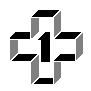 